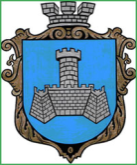 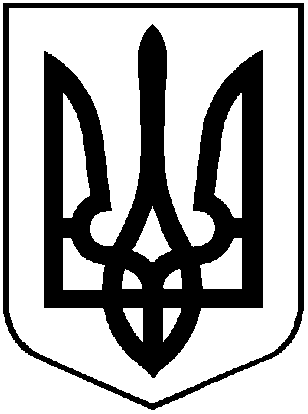 УКРАЇНАВІННИЦЬКОЇ ОБЛАСТІМІСТО ХМІЛЬНИКРОЗПОРЯДЖЕННЯМІСЬКОГО ГОЛОВИвід  «17» липня 2023 року                                                                                              № 342-рПро делегацію від м. Хмільника  до м. Кранево Республіки БолгаріяКеруючись ст. ст. 42, 59 Закону України «Про місцеве самоврядування в Україні», в рамках виконання Програми розвитку фізичної культури, спорту та молодіжної політики у Хмільницькій міській територіальній громаді на 2022-2026 роки, затвердженої рішенням 15 сесії міської ради 8 скликання від 21.07.2021 р. № 625, (зі змінами), пункту 5.1 «Організація оздоровлення та відпочинку дітей» Програми підтримки сім’ї, запобігання та протидії домашньому насильству та насильству за ознакою статі, забезпечення рівних прав і можливостей жінок та чоловіків та попередження торгівлі людьми Хмільницької міської територіальної громади на 2022-2024 роки, затвердженої рішенням 14 сесії міської ради 8 скликання від 24.06.2021р. №563, (зі змінами):Затвердити склад офіційної делегації від Хмільницької міської територіальної громади з 20.07.2023 року по 30.07.2023 року:Євтодій Ірина Миколаївна – депутат Хмільницької міської ради, паспорт FG089550;Бабюк Микола Миколайович – директор Хмільницької дитячо-юнацької спортивної школи, паспорт FY495533.Відрядити у службове відрядження до м. Кранево Республіки Болгарія з 20.07.2023 року по 30.07.2023 року Євтодій Ірину Миколаївну – депутата Хмільницької міської ради та Бабюка Миколу Миколайовича – директора Хмільницької дитячо-юнацької спортивної школи у складі офіційної делегації Хмільницької міської територіальної громади з метою обговорення можливостей щодо забезпечення відпочинку та оздоровлення дітей Хмільницької міської територіальної громади та проведення навчально-тренувальних зборів спортивних команд Хмільницької дитячо-юнацької спортивної школи.Головному бухгалтеру Хмільницької дитячо-юнацької спортивної школи врахувати, що транспортні витрати, проживання та харчування відбуваються за рахунок приймаючої сторони.Керуючись ст. ст. 70-72 КЗпП України, наказом державного комітету статистики України від 05.12.2008 р. № 489 «Про затвердження типових форм первинної облікової документації зі статистики праці», встановити, що робота у вихідні дні 22.07.2023 р., 23.07.2023 р., 29.07.2023 р., 30.07.2023 р. компенсується Бабюку М.М. наданням іншого дня відпочинку з оплатою роботи у вихідний день в одинарному розмірі.         Міський голова                                                                                     Микола ЮРЧИШИНС. МАТАША. СТАШКОН. БУЛИКОВАВ. ЗАБАРСЬКИЙД. РИБАКІ. ЄВТОДІЙ М. БАБЮК